ПОСТАНОВЛЕНИЕ12 сентября 2020 года 								№ 149-1с. ПокровскоеРассмотрев документы о назначении члена Территориальной избирательной комиссии Неклиновского района с правом совещательного голоса, представленные кандидатом на должность Губернатора Ростовской области Пятибратовым П.Г., в соответствии со статьей 29 Федерального закона "Об основных гарантиях избирательных прав и права на участие в референдуме граждан Российской Федерации" от 12.06.2002 N 67-ФЗ, Территориальная избирательная комиссия Неклиновского района ПОСТАНОВИЛА:Принять к сведению уведомление кандидата на должность Губернатора Ростовской области Пятибратова П. Г. о назначении членом Территориальной избирательной комиссии Неклиновского района с правом совещательного голоса Хижняк Евгения Анатольевича.Выдать удостоверение установленного образца.Разместить настоящее постановление на сайте Территориальной избирательной комиссии Неклиновского района в информационно-телекоммуникационной сети «Интернет».Контроль за исполнением настоящего постановления возложить на председателя территориальной избирательной комиссии Сафонов М.Ю.Председатель комиссии						М.Ю. СафоновСекретарь комиссии						Н.А. ХарченкоТЕРРИТОРИАЛЬНАЯ ИЗБИРАТЕЛЬНАЯ КОМИССИЯНЕКЛИНОВСКОГО РАЙОНА РОСТОВСКОЙ ОБЛАСТИТЕРРИТОРИАЛЬНАЯ ИЗБИРАТЕЛЬНАЯ КОМИССИЯНЕКЛИНОВСКОГО РАЙОНА РОСТОВСКОЙ ОБЛАСТИТЕРРИТОРИАЛЬНАЯ ИЗБИРАТЕЛЬНАЯ КОМИССИЯНЕКЛИНОВСКОГО РАЙОНА РОСТОВСКОЙ ОБЛАСТИО члене Территориальной избирательной комиссии Неклиновского района с правом совещательного голоса, назначенного кандидатом на должность Губернатора Ростовской области Пятибратовым П.Г.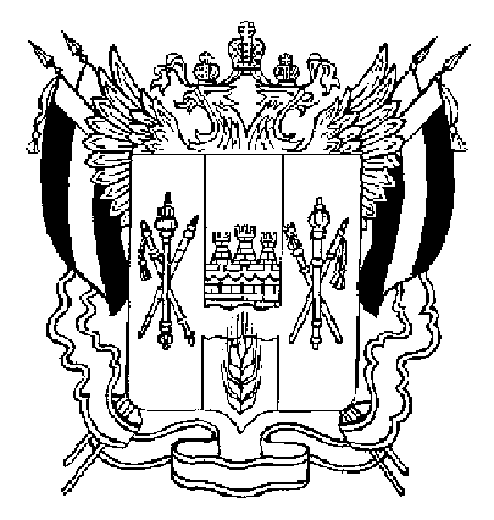 